Ansökan skickas digitalt till: 	                        ostergotland@lansstyrelsen.seAnsökan kan även skickas till: Länsstyrelsen Östergötland581 86 LinköpingAnsökan att använda metallsökare på särskilt utpekade områden i Östergötlands län Ansökan att använda metallsökare på Länsstyrelsen Östergötlands särskilt utpekade områden 1-15 markerade på kartor tillgängliga på Länsstyrelsens hemsida. Ange vilken eller vilka områden tillstånd sökes för nedan. Ansökan gäller endast sökning i hobbysyfte efter sentida föremål. Tillstånd söks för en period om 2 år från beslutsdatum om inget annat anges.Ansökningsavgiften är 870 kronor enligt avgiftsförordningen (1992:191) där avgifts-klass 2 tillämpas. Avgiften sätts in på länsstyrelsens bankgironummer 5050-3671. Märk betalningen med för- och efternamn och projektnummer 7243113. Observera att handläggning av ärendet inte inleds innan avgiften inkommit till läns-styrelsen.SökandeDatum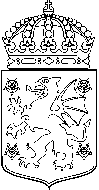 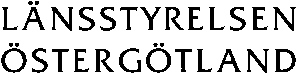 Kultur- och samhällsbyggnadsenhetenANSÖKAN OM TILLSTÅND FÖR ANVÄNDNING AV METALLSÖKARE 2 KAP (18–20§) Kulturmiljölagen (1988:950)FÖRENKLAD HANDLÄGGNINGNamn/FöretagNamn/FöretagNamn/FöretagNamn/FöretagPersonnummer el motsvarande /organisationsnummerPersonnummer el motsvarande /organisationsnummerPersonnummer el motsvarande /organisationsnummerPersonnummer el motsvarande /organisationsnummerAdress Adress PostnummerPostortTelefon / mobiltelefonE-postE-postE-postTidsperiod för ansökanAnsökta områden (nummer) Ansökta områden (nummer) Ansökta områden (nummer) …………………………………………………..............................................................................Ort och datum